9F Part 2 Perpendicular Distances with Lines & Planes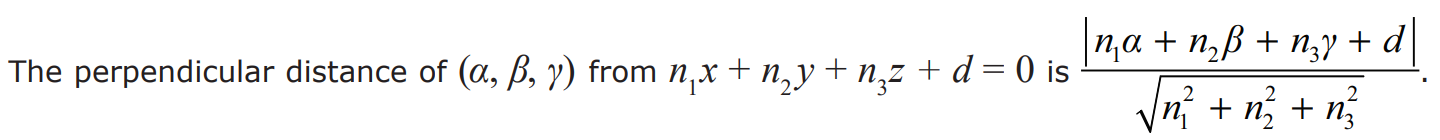 Find the perpendicular distance from the point with coordinates  to the plane with equation The plane  has equation:The point  has coordinates:Find the shortest distance between  and The point  is a reflection of  in . Find the coordinates of .The line  has equation:The plane  has equation: The line  is a reflection of  in the plane . Find a vector equation of the line .